План – конспект урока по русской литературе в 5 классеТема: Д.Б. Кедрин « Скинуло кафтан зеленый лето». Н.В. Исаковский « Попрощаться с теплым летом»Цель: Знакомство учащихся с произведениями Д.Б. Кедрина « Скинуло кафтан зеленый лето»,  Н.В. Исаковского « Попрощаться  с  теплым летом»Задачи:1)  Проанализировать стихотворение  «Скинуло кафтан зеленый лето» Д.Б. Кедрина.2)  Познакомить учащихся с  краткой биографией Н.В. Исаковского, рассмотреть идейно-художественный смысл стихотворения «Попрощаться с теплым летом».2) Создать условия для развития  коммуникативных навыков через разнообразные виды речевой деятельности (монологическая, диалогическая речь); развитие творческих способностей;3) Содействовать развитию интереса  к изучению литературы.Тип урока: комбинированныйОборудование: учебник по русской литературе  для 5 класса учреждений общего среднего образования с белорусским и русским языком обучения под редакцией Мушинской Т. Ф., Перевозной Е. В., Каратай С. Н., Гараниной А.И. Часть 2.Ход урокаI.Мотивационно-организационный этап1. Беседа- Доброе утро, дорогие ребята!Красиво все встали, покажите, как должны стоять настоящие ученики и ученицы. Теперь покажите, какое у вас настроение. Улыбнитесь.- Молодцы, садитесь.II. Познавательно-операционный этап1. Проверка домашнего задания- А сейчас давайте проверим домашнее задание. Кто напомнит, что вам было задано на дом?  ( выразительное чтение стихотворения « Аленушка» и словесное рисование природы по мотивам этого стихотворения»)- Молодцы! Вы все  хорошо поработали над домашним заданием.2. Подготовка к восприятиюЧтобы узнать, какая будет тема урока – я предлагаю вам разгадать загадки.- Долгожданная пора! Детвора кричит: Ура! Что ж за радость это? Наступило … ( лето) -  Пришла без красок И без кисти И перекрасила все листья. ( Осень) - Лишь стукнет онаК нам в окошко снежком,Мы санки берѐмИ на горку — бегом! ( Зима) - Какие образы возникают в вашем воображении, когда вы слышите слова: «лето», «осень», «зима»?3. Собственно восприятие- Сегодня мы познакомимся с двумя стихотворениями  о временах года: Дмитрия Борисовича Кедрина «Скинуло кафтан…» и Михаила Васильевича Исаковского «Попрощаться  с  теплым летом».    - Скажите, какие цели мы поставим перед собой на этот урок? (Познакомиться со стихотворениями, проанализировать их).3.1 Выразительное чтение стихотворения- На прошлом уроке мы уже познакомились с жизнью и творчеством Дмитрия Борисовича Кедрина. Но я хочу немного дополнить рассказ.В посёлке Черкизово, что расположился недалеко от Москвы, есть улица имени Дмитрия Кедрина, которую жители называют «Кедринкой». В этом посёлке долгие годы жил поэт. Здесь он открыл для себя красоту России: любовался извилистой речкой, заросшей ивами и камышом, тёмной полоской леса на горизонте, слушал весеннюю песню скворца, наблюдал мерцающие звёзды на ночном небе. Природа очаровывала поэта, она казалась ему неповторимо прекрасной в любом наряде, в любое время года. Давайте познакомимся со стихотворением  «Скинуло кафтан зелёный лето». Откройте учебники на странице 51.  Сядьте поудобней, расслабьтесь ипослушайте, как я буду читать вам это стихотворение.  (Сначала читает учитель). Дети  выразительно читают стихотворение по желанию.	 - Давайте разберем слова, которые в нем встречаются и могут быть вам непонятны. Всласть – досыта, много пели, до полного удовольствия. Кафтан – старинная мужская верхняя одежда, напоминает летнее пальто. Рачительный – бережливый и старательный. Щеголиха – модница. Разлетайка – одежда свободного покроя, расширяется книзу. - Какова основная мысль этого стихотворения? ( времена года сменяются друг за другом)- Что необычного в изображении Д. Б. Кедриным лета, осени и зимы вы увидели в этом стихотворении?  (Времена года автор представляет, как людей).2. Все ли времена года упомянуты в стихотворениях? (Нет, не упомянута весна)3. А как вы воспринимаете приход осени и зимы или наступление весны и лета? Какие краски, звуки, запахи помните? Какое время года особенно любите и почему?4. – Так как вы думаете, какое время года больше всего нравится поэту? (Зима, так как о ней написано больше строчек, и называет ее автор особенно – «щеголиха».)4. Подтвердите, что времена года для поэта – живые существа ( Все они одеты как люди: в кафтан, в шубу, в разлетайку)5. Как называется такой прием? ( Олицетворение – приписывание свойств и признаков одушевлѐнных предметов неодушевлѐнным. Весьма часто олицетворение применяется при изображении природы, которая наделяется теми или иными человеческими чертами). Какие олицетворения присутствуют в нашем стихотворении? (олицетворение: лето скинуло кафтан, осень одета в шубу, она прошлась с метелкой, чтоб зима вошла хозяйкой).6. Кем предстают в этом стихотворении лето: мужчиной или мальчиком? (Мужчиной, так как кафтан носят мужчины). - Кем предстает осень? (Женщиной, она одета в шубу, прошлась по лесам)- Автор не озаглавил стихотворение. Придумайте заглавие сами. Посовещайтесь в парах минутку. - Какие названия вы придумали?-  Сейчас проведем небольшую самостоятельную работу. - Я раздам вам карточки, на которых слева будут написаны понятия, а справа определения к этим понятиям, но дело в том, что они перепутались. Ваша задача – внимательно прочитать понятие и определение, соединить понятие с правильным определением.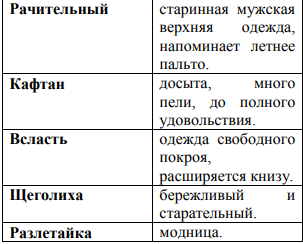 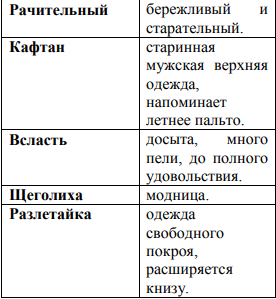 - Всем понятно задание? - Приступаем к выполнению.( совместная проверка)4. ФизкультминуткаСпал цветок и вдруг проснулся –
Больше спать не захотел.
Шевельнулся, потянулся,
Взвился вверх и полетел.
Солнце утром лишь проснётся,
Бабочка кружит и вьётся.5. Первичное усвоение новых знаний. Чтение и анализ стихотворения М.В. Исаковского «Попрощаться с теплым летом»- Ребята, но сегодня нам предстоит познакомиться еще с одним автором, чье стихотворение тесно связано с временами года. Этот поэт – Михаил Васильевич Исаковский. Сегодня на уроке мы познакомимся не только со стихотворением М.В. Исаковского, но и с автобиографией этого замечательного поэта.- Итак, давайте познакомимся со сведениями о жизни и творчестве М.В. Исаковского. (Задание классу: слушая сообщения, выполните задание)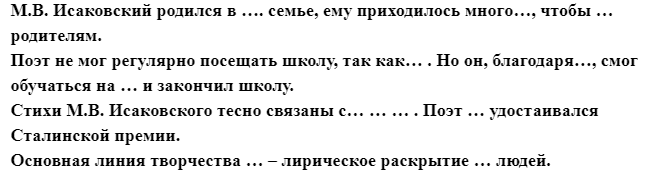 Михаил Васильевич Исаковский родился 19 января 1900 года в деревне Глотовка  Смоленской губернии в бедной крестьянской семье. «У моего отца Василия Назаровича и матери Дарьи Григорьевны Исаковых было тринадцать человек детей, но выжило у них только пятеро. Остальные умерли в раннем детстве. Семья наша бедная, земля тощая. Своего хлеба у нас никогда не хватало, его приходилось покупать. Поэтому с осени, когда кончались сельскохозяйственные работы, отец вынужден был уходить на заработки, чтобы добыть денег на хлеб», вспоминает в своей биографии М.Исаковский. Он много работал дома и в поле, помогая старшим. Грамоте Михаил выучился у отца. Когда в селе Оселье была создана начальная земская школа, Михаил пошёл учиться сразу во второй класс. Но занятия он посещал нерегулярно: в зимние холода ему нечего было надеть, кроме лаптей. Однако дома будущий поэт продолжал заниматься: учительница прислала ему полный комплект учебников. Тесно связаны стихи Исаковского и с устным народным творчеством, с народной лирической песней, с частушкой. Исаковский дважды удостоен Сталинской премии. На протяжении своей поэтической деятельности М.В. Исаковский совершенствует основную линию своего творчества – лирическое раскрытие чувств людей. - Сохраните заполненную карточку у себя в тетради. Откройте страницу 55 в учебнике и давайте прочитаем стихотворение( Чтение учителем, затем дети читают по строфе по цепочке) – Встретились ли вам незнакомые слова? Давайте прочитаем их определения, они находятся под нашим стихотворением. -  Понравилось ли вам описание М. В. Исаковского? Давайте вместе подумаем, какова тема данного стихотворения? О чем хотел нам рассказать автор? - Какие запахи природы вы ощутили? Какие звуки услышали?- - Какие приметы наступающей осени вы увидели в стихотворении? (рябина, убранный урожай, птицы)? С какой целью автором изображаются эти образы? (передать свои чувства).- Почему в стихотворении так много глаголов? (изменения в природе)- Почему с летом герой прощается без печали и тоски, ведь за ним будет осень и суровая зима? (эта смена естественна, у каждого времени года своя прелесть, и потом вновь наступит лето).- На сколько частей разделено стихотворение? Почему? (первые две о человеке, средняя о природе). Какова роль повторов? ( автор еще раз убеждается, что нет сожаления о лете).- Слышали ли вы о том, что первые 20 лет жизни человека сравнивают с весной, период 20- 40-с летом, период 40-60- с осенью, далее – зима. Если придать этому стихотворению философский смысл и сравнить смену времен года с человеческой жизнью, то с чем прощается поэт? (со своей молодостью).- А почему печаль его светла? ( время нельзя остановить, так же, как и у времен года, у каждого возраста своя прелесть).-  Чем созвучно это стихотворение тому, что прозвучало в начале урока?- Какие цвета использовал в своем стихотворении поэт?(алый, желтый, коричневый, белый). Почему использована эта цветовая гамма?(краски осени).- Ребята, на странице 56 есть информация, которую нам следует изучить( ученик читает).6. Вывод по проведенному анализу- Ребята, какое из двух стихотворений вам понравилось больше: «Скинуло кафтан зеленый лето» или «Попрощаться с теплым летом»?- Схожи ли эти стихотворения? Чем?III. Завершающий этап:Подведение итогов урокаСочините синквейн «Осень» (работа в группах) первая строка – тема синквейна, одно слово, существительное или местоимение; вторая строка – два прилагательных, которые описывают свойства темы; третья строка – три глагола рассказывающие о действиях темы; четвертая строка – предложение из нескольких слов , выражающее личное отношение автора синквейна к теме; пятая строка – одно слово (любая часть речи), выражающее суть темыОсеньОгненная, яркаяОпадать, вянуть, мороситьОсень – прекрасная пораИзмененияИнформация о домашнем заданииВаше домашнее задание на странице 57, вопрос 5. Откройте, пожалуйста, это задание. Вам нужно  придумать несколько стихотворных строк об окружающей вас природе, чтобы в них была метафора.3. Рефлексия- Для поэта осень – это вдохновение, красота, легкая грусть, параллель с жизнью.
-А что вам видится в осени?
-Что она олицетворяет для вас?– Закончить урок хотелось бы такими строчками:                        Фантазия Художника щедра.                        Она нам дарит столько неожиданного.                        Представьте, насколько б жизнь была бедна,                        Коль не было бы в ней чудес невиданных.– Спасибо за работу на уроке.